О внесении изменений в постановление администрации Глафировского сельского поселения Щербиновского района от 1 декабря 2020 года № 93  «О продлении мер по противодействию новой коронавирусной инфекции (COVID-19) на территории Глафировского сельского поселения Щербиновского района» В соответствии с постановление главы администрации (губернатора) Краснодарского края от 12 января 2021 года № 3 «О продлении режима «Повышенная готовность» и внесении изменений в постановление главы администрации (губернатора) Краснодарского края от 13 марта 2020 г. № 129 «О введении режима повышенной готовности на территории Краснодарского края и мерах по предотвращению распространения новой коронавирусной инфекции (СОVID-19)»  и в связи с продлением режима «Повышенная готовность» на территории Краснодарского края до 0 часов 00 минут 29  января 2021 года       п о с т а н о в л я ю:1. Внести  в постановление администрации Глафировского сельского поселения Щербиновского района от 1 декабря 2020 года № 93 «О продлении мер по противодействию новой коронавирусной инфекции (COVID-19) на территории Глафировского сельского поселения Щербиновского района» следующее изменение:пункт 3 изложить в новой редакции:«3.  Обязать проживающих (находящихся) на территории Глафировского сельского поселения Щербиновского района лиц старше 65 лет, а также лиц с хроническими заболеваниями, в первую очередь - лиц с сердечно-сосудистыми заболеваниями, болезнями органов дыхания, диабетом, соблюдать во время действия режима «Повышенная готовность» (в том числе в период с 21 июля 2020 года до 0 часов 00 минут 3 августа 2020 года, с 3 августа 2020 года до 0 часов 00 минут 17 августа 2020 года, с 17 августа 2020 года до  0 часов 00 минут 21 августа 2020 года, с 21 августа 2020 года до 0 часов        00 минут 3 сентября 2020 года, с 3 сентября 2020 года до 0 часов 00 минут         11 сентября 2020 года, с 11 сентября 2020 года до 0 часов 00 минут 18 сентября 2020 года, с 18 сентября 2020 года до 0 часов 00 минут 2 октября 2020 года, 2со 2 октября 2020 года до 0 часов 00 минут 16 октября 2020 года, с 16 октября 2020 года до 0 часов 00 минут 23 октября 2020 года, с 23 октября  2020 года до0 часов 00 минут 31 октября 2020 года, с 31 октября 2020 года до 0 часов       00 минут 7 ноября 2020 года, с 7 ноября 2020 года до 0 часов 00 минут 15 ноября 2020 года, с 16 ноября 2020 года до 0 часов 00 минут 1 декабря 2020 года, с 1 декабря 2020 года до 0 часов 00 минут 15 декабря 2020 года, с 15 декабря 2020 года до 0 часов 00 минут 23 декабря 2020 года, с 23 декабря 2020 года до 0 часов 00 минут 13 января 2021 года, с 13 января 2021 года до 0 часов 00 минут 29  января 2021 года) режим самоизоляции, за исключением случаев, связанных с передвижением в границах одного муниципального образования (муниципального района, городского округа) с целью.»;2. Отделу по общим и правовым вопросам администрации Глафировского сельского поселения Щербиновского  района  (Ревина)  разместить  постановление  на официальном сайте администрации Глафировского сельского поселения Щербиновского района.3. Постановление вступает в силу со дня подписания и распространяется на правоотношения, возникшие с 0 часов 00 минут 13 января 2021 года.ГлаваГлафировского сельского поселенияЩербиновского района                                                                           Т.Н. Недорез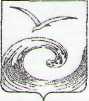 АДМИНИСТРАЦИЯ  ГЛАФИРОВСКОГО СЕЛЬСКОГО ПОСЕЛЕНИЯЩЕРБИНОВСКОГО РАЙОНАПОСТАНОВЛЕНИЕАДМИНИСТРАЦИЯ  ГЛАФИРОВСКОГО СЕЛЬСКОГО ПОСЕЛЕНИЯЩЕРБИНОВСКОГО РАЙОНАПОСТАНОВЛЕНИЕот 13.01.2021                                                    № 1село Глафировкасело Глафировка